Психолого-педагогическое сопровождение детей старшего дошкольного возраста с общим недоразвитием речи III уровня в развитии лексико-грамматической стороны речи посредством проектной деятельностиБасина Дарья Евгеньевна, Резникова Елена ВасильевнаФакультет инклюзивного и коррекционного образования / кафедра Специальной педагогики, психологии и предметных методик, Южно-Уральский государственный гуманитарно-педагогический университет, Челябинск, РоссияАннотацияВ данной статье рассматривается проблема психолого-педагогического сопровождения детей старшего дошкольного возраста с общим недоразвитием речи III уровня посредством проектной деятельности в процессе развития лексико-грамматического строя речи. Известно, что обязательным условием становления связной устной, а позже и письменной речи является высокий уровень сформированности лексико-грамматической стороны речи. Поэтому формирование лексико-грамматической стороны речи у детей дошкольного возраста с общим недоразвитием речи является наиболее актуальной проблемой при формировании готовности к обучению в школе.  Необходимость формирования лексико-грамматической стороны у детей подчеркивали такие авторы как Т.Б. Филичева, Т.В. Туманова, Л.Н. Ефименкова, Н.С. Жукова, Л.Ф. Спирова и другие. Одним из эффективных средств, позволяющим решать проблему развития лексико-грамматической стороны речи, является проектная деятельность. Использование проектной деятельности позволяет создать благоприятную языковую среду, обогащает речь лексико-грамматическими средствами; расширяет сферы использования лексико-грамматических средств языка в различных формах речи.В результате исследования мы сделали вывод, что в процессе психолого-педагогического сопровождения применение проектной деятельности будет способствовать развитию лексико-грамматической стороны речи детей старшего дошкольного возраста с общим недоразвитием речи III уровня.Ключевые слова: лексико-грамматическая сторона речи, детей старшего дошкольного возраста, общее недоразвитие речи III уровня, проектная деятельность.1. ВведениеОсвоение родного языка в качестве средства и способа общения и познания – одно из важных приoбретений ребенка в дошкольном возрасте. Именно дошкольный возраст особенно сензитивен к усвоению речи: если определенный уровень овладения языком не достигнут к 5-6 годам, то этот путь не может быть благополучно пройден на более поздних возрастных этапах.  В настоящее время в логопедических группах возрастает количество детей дошкольного возраста с общим недоразвитием речи. При данной форме речевой патологии нарушается развитие всех компонентов речевой системы. При общем недоразвитии речи обнаруживается нарушение звукопроизношения, низкий уровень сформированности лексико-грамматической стороны речи [7]. Дети с общим недоразвитием речи не усваивают в достаточном объеме общеобразовательную программу детского сада, а в дальнейшем испытывают трудности в школе.Развитие лексико-грамматической стороны речи у детей с общим недоразвитием речи является одной из основных задач коррекционного обучения и воспитания. Известно, что обязательным условием становления связной устной, а позже и письменной речи является высокий уровень сформированности лексико-грамматической стороны речи [9]. Поэтому формирование лексико-грамматической стороны речи у детей дошкольного возраста с общим недоразвитием речи является наиболее актуальной проблемой при формировании готовности к обучению в школе. Необходимость формирования лексико-грамматической стороны у детей подчеркивали такие авторы как Т.Б. Филичева, Т.В. Туманова, Л.Н. Ефименкова, Н.С. Жукова, Л.Ф. Спирова и другие. Требования Федерального государственного образовательного стандарта дошкольного образования [1] акцентируют внимание на формировании у детей умения  владеть грамматическим строем языка, связной диалогической и монологической речью. Одним из эффективных средств, позволяющим решать проблему развития лексико-грамматической стороны речи, является проектная деятельность. Теоретическая основа проектной деятельности в России разработана в трудах Е.С. Полат, Н.В. Матяш, Г.Б. Голуб, А.И. Савенкова. В основе проекта находится проблема, для ее решения обязательно проведение исследовательского поиска, результаты которого обобщаются в единое целое [8, 10]. Использование проектной деятельности позволяет создать благоприятную языковую среду, которая дает образцы грамотной речи и повышает речевую культуру детей, обогащает речь лексико-грамматическими средствами на основе активной деятельности в окружающем мире и звучащей речи; расширяет сферы использования лексико-грамматических средств языка в различных формах речи [3].В связи с этим, представляется необходимость теоретически и эмпирически изучить коррекционную работу по развитию лексико-грамматической стороны речи у детей старшего дошкольного возраста с общим недоразвитием речи III уровня посредством проектной деятельности в процессе психолого-педагогического сопровождения. Этим обусловлен выбор темы нашего исследования: «Психолого-педагогическое сопровождение детей старшего дошкольного возраста с общим недоразвитием речи III уровня в условиях логопедической группы посредством проектной деятельности». Цель исследования: теоретически изучить и экспериментально проверить возможность использования проектной деятельности в роли средства развития лексико-грамматической стороны речи у детей старшего дошкольного возраста с общим недоразвитием речи III уровня.Объект исследования: процесс развития лексико-грамматической стороны речи у детей старшего дошкольного возраста с общим недоразвитием речи III уровня.Предмет исследования: особенности психолого-педагогического сопровождения детей старшего дошкольного возраста с общим недоразвитием речи III уровня в процессе развития лексико-грамматической стороны речи посредством проектной деятельности.В соответствии с предметом, целью и гипотезой исследования были определены следующие задачи:изучить и провести анализ психoлого-педагогической литературы по проблеме  исследования;изучить особенности развития лексикo-грамматической стороны речи у детей старшего дошкольного возраста с общим недоразвитием речи III уровня;разработать проект по развитию лексико-грамматической стороны речи у детей старшего дошкольного возраста с общим недоразвитием речи III уровня и оценить эффективность его включения в коррекционный процесс.Гипотеза исследования состоит в следующем: в процессе психолого-педагогического сопровождения применение проектной деятельности будет способствовать развитию лексико-грамматической стороны речи детей старшего дошкольного возраста с общим недоразвитием речи III уровня.Новизна исследования состоит в том, что обобщен теоретический материал по проблеме психолого-педагогического сопровождения в процессе развития лексикo-грамматической стороны речи у детей старшего дошкольного возраста с общим недоразвитием речи III уровня посредством проектной деятельности. Основные положения и выводы исследования могут послужить основой для совершенствования психолого-педагогического сопровождения в процессе развития лексико-грамматического строя речи у старших дошкольников с общим недоразвитием речи в детских дошкольных учреждениях.2. Методы и методологииМетоды исследования были выбраны с учетом объекта исследования и соответствуют задачам работы. В процессе исследования применялись следующие методы исследования:Теоретические: анализ литературы, сравнение данных констатирующего и контрольного эксперимента, обобщение результатов исследования и фиксирование полученных данных по проблеме исследования;Эмпирические: психолого-педагогический эксперимент; методы логопедического обследования; методы математической обработки полученных данных.Теоретико-методологическую основу исследования составляют:культурно-историческая теория развития высших психических функций (Л.С. Выготский); психолого-педагогическая концепция теории деятельности (А.Н. Леонтьев, П.Я. Гальперин, В.В. Давыдов, Л.С. Выготский); психолого-педагогические исследования детей с общим недоразвитием речи (Р.Е. Левина, Т.Б. Филичева, Т. В. Туманова, Г.В. Чиркина, Н. С. Жукова, Е. М. Мастюкова и др.);кoммуникативно-деятельностный подход А.А. Леонтьева, И. А. Зимней к процессу обучения и воспитания детей с нарушениями речи.3. РезультатыИсследование проводилось на базе МБДОУ «ДС №442 г. Челябинска». В исследовании приняло участие 10 детей старшего дошкольного возраста с общим недоразвитием речи III уровня.Целью анализа речевых нарушений является выяснение структуры дефекта. Р. Е. Левиной выделены три принципа анализа речевых нарушений: развития, системного подхода и рассмотрения речевых нарушений во взаимосвязи речи с другими сторонами психического развития ребенка [5]. Принцип развития предполагает эволюционно-динамический анализ возникновения дефекта. Важно не только описание речевого дефекта, но и динамический анализ его возникновения. Анализ речевых нарушений с позиций развития позволяет выделить ведущий дефект и связанные с ним вторичные нарушения. В онтогенетическом аспекте данный принцип помогает рассмотреть, какие факторы в процессе развития ребенка повлияли особенности лексико-грамматической стороны речи.Принцип системного подхода основывается на системном строении и системном взаимодействии различных компонентов речи: звуковой стороны, фонематических процессов, лексико-грамматического строя. Нарушения речи могут в разной степени затрагивать те или иные компоненты ее деятельности. Речевая патология может проявляться в нарушениях различных компонентов речевой деятельности, в том числе может нарушаться лексико-грамматическая сторона речи. Взаимосвязь различных компонентов речи отчетливо выражается в процессе ее развития, например, фонетическое развитие способствует накоплению словаря и расширению грамматических средств. При общем недоразвитии речи лексико-грамматические и фонетико-фонематические нарушения представляют собой единый взаимосвязанный комплекс.Третьим принципом анализа речевых нарушений, выдвинутым Р. Е. Левиной, является связь речи с другими сторонами психического развития ребенка. Все психические процессы у ребенка развиваются с прямым участием речи.  Значительное место занимают мыслительные процессы в развитии лексико-грамматической стороны речи. Усвоение словарного запаса и грамматического строя происходит успешно, когда ребенок сопоставляет и связывает услышанное слово со значением предметов и действий.При анализе речевых нарушений важно учитывать возраст ребенка, его социальное и семейное окружение, возможные этиологические и патогенетические факторы возникновения речевых расстройств. Таким образом, для анализа речевых нарушений на основе взаимосвязи речи с другими сторонами психического развития ребенка необходим комплексный подход в изучении детей.Эффективность коррекционной работы во многом определяется качеством проведенного обследования, поэтому особое внимание уделяется подбору методик. В процессе изучения психолого-педагогической литературы по теме исследования были проанализированы методики Л.Ф. Спировой, О.Е. Грибовой, Р.И. Лалаевой, Г.В. Чиркиной, О.Б. Иншаковой. В нашем исследовании для изучения состояния лексико-грамматического строя речи  старших дошкольников с общим недоразвитием речи III уровня нами была выбрана методика обследования В.М. Акименко [2]. В данной методике использованы рекомендации по обследованию детей дошкольного возраста, предложенные в исследованиях Р.И. Лалаевой, Е.Н. Российской, Н.В. Серебряковой, Л.С. Соломаха, Е.Ф Соботович, М.Ф. Фомичевой, Т.Б. Филичевой, Г. В. Чевелевой и др. Кроме того, для данной методики обследования разработана таблица, в которую можно занести результаты, а также уровни развития данной функции у детей. Фиксация результатов позволяет прослеживать динамику коррекционной работы. На констатирующем этапе мы использовали методику В.М. Акименко [2], состоящую из двух частей: первая часть исследования состояла в изучении состояния лексического запаса, вторая часть – в изучении грамматической стороны речи (словоизменение, словообразование). Изучение лексики включало в себя: исследование словаря существительных; исследование обобщающих понятий; исследование глагольного словаря; исследование словаря прилагательных; исследование лексики подбора антонимов. Оценивание результатов результаты диагностики представлены ниже:I уровень (низкий, 1 балл) – словарь состоит из небольшого количества нечетко произносимых звукоподражаний.II уровень (ниже среднего, 2 балла) – актуализация словаря вызывает затруднения. Не знает многих слов: названий животных, профессий, инструментов, частей предметов. Не усвоены слова обобщенного, отвлеченного значения; не может подбирать антонимы; неточно употребляет слова. III уровень (средний, 3 балла) – затруднения при актуализации незначительного количества слов. Вместо антонимов использует слова, семантически близкие. Среди существительных наблюдаются замены слов путем объединения их в одно родовое понятие.IV уровень (выше среднего, 4 балла) – словарь соответствует возрастной норме, но слова актуализирует недостаточно быстро. V уровень (высокий, 5 баллов) – словарь соответствует возрастной норме. Быстро актуализирует слова, может подбирать антонимы, усвоены слова обобщенного, отвлеченного значения.Результаты представлены на рисунках 1 – 3.Рисунок 1 – Обследование лексикиВторая часть исследования включала обследование грамматической стороны речи, а именно словоизменения и словообразования. Изучение словоизменения включало:исследование образования существительных именительною падежа множественного числа; исследование образования существительных в косвенных падежах;исследование умения образовывать существительные родительного падежа множественного числа;исследование согласования числительного с существительным;исследование согласования прилагательного с существительным;исследование употребления предлогов (в, на, под. над, за, перед, около). Изучение словообразования включало:исследование образования названий детенышей; исследование образования существительных с уменьшительно-ласкательными суффиксами; исследование образования относительных прилагательных от существительных;исследование приставочных глаголов и исследование образования глаголов совершенного вида. Рисунок 2 – Обследование грамматического стоя (словоизменение)Рисунок 3 – Обследование грамматического стоя (словообразование)Интерпретация:I уровень (низкий, 1 балл) – не использует морфологические элементы для передачи грамматических отношений. II уровень (ниже среднего, 2 балла) – отмечаются грубые ошибки в употреблении грамматических конструкций. III уровень (средний, 3 балла) – не всегда удается употреблять правильно предложенные предлоги, согласовывать существительное с числительным и прилагательным, образовывать названия детенышей. IV уровень (выше среднего, 4 балла) – грамматический строй соответствует возрастной норме, но имеются незначительные затруднения при выполнении не более 2 заданий. V уровень (высокий, 5 баллов) – грамматический строй соответствует возрастной норме. По результатам исследования ни один ребенок не показал высоких результатов. На основании полученных данных о состоянии сформированности лексико-грамматической стороны речи детей старшего дошкольного возраста с общим недоразвитием речи III уровня, мы пришли к необходимости проведения коррекционно-развивающей работы.Цель коррекционно-развивающей работы – планирование и проведение психолого-педагогического сопровождения в процессе работы по развитию лексико-грамматической стороны речи детей старшего дошкольного возраста с общим недоразвитием речи III уровня.Продумывая содержание коррекционной работы, мы ориентировались на методику Р.И. Лалаевой и Н.В. Серебряковой [5]. При разработке данной методики были использованы в модифицированном виде некоторые приемы и методы, описанные Л. С. Выготским, С. Н. Карповой, И. Н. Колобовой, Л. В. Сахарным, Н. В. Уфимцевой, Г. А. Черемухиной, А. М. Шахнаровичем и др. В качестве средства развития связной речи мы выбрали проектную деятельность.Введение Федерального государственного образовательного стандарта дошкольного образования предполагает использование новых развивающих педагогических технологий [1]. Отличительной особенностью стандарта нового поколения является системно-деятельностный подход, предполагающий чередование практических и умственных действий ребёнка. Поэтому мы решили использовать в своей работе лэпбук. Лэпбук – это универсальное пособие, которое может быть итогом проектной деятельности детей, тематической недели, предусмотренной основной образовательной программой дошкольной образовательной организации. Может быть использован при реализации образовательных областей, обеспечивая их интеграцию. Работа по развитию лексико-грамматического строя речи детей включала: развитие лексики, словообразования, словоизменения [4].В ходе психолого-педагогического сопровождения развития лексико-грамматической стороны речи мы проводили проект по созданию лэпбуков по лексическим темам. Цель проекта: развитие лексико-грамматического строя речи у детей старшего дошкольного возраста с общим недоразвитием речи через создание и использование лэпбука. Для достижения поставленной цели были определены следующие задачи:определить особенности создания и использования лэпбуков в коррекционно-развивающем процессе с детьми старшего дошкольного возраста с общим недоразвитием речи;создать лэпбуки совместно с воспитателями, родителями и детьми по лексическим темам; системно использовать созданные лэпбуки в коррекционно-развивающей работе по развитию лексико-грамматического строя речи детей старшего дошкольного возраста с общим недоразвитием речи III уровня; провести анализ результатов по развитию лексико-грамматического строя речи детей старшего дошкольного возраста с общим недоразвитием речи III уровня.Участники проекта: дети старшего дошкольного возраста с общим недоразвитием речи III уровня, родители детей, воспитатели группы, учитель-логопед. Вид проекта: совместный, творческий, групповой, долгосрочный.Проектный продукт: лэпбуки по лексическим темам.Срок реализации проекта: 9 месяцев.Занятия по проекту проводились раз в неделю во второй половине дня. Продолжительность занятия составляла 25-30 минут.В ходе изучения лексической темы, на протяжении всей недели учитель-логопед и воспитатели группы уточняли, активизировали и формировали словарь, навыки словоизменения и словообразования. Проект предусматривал «интерактивное взаимодействие» всех участников психолого-педагогического сопровождения, вовлечение родителей в образовательный процесс, повышая их компетентность в вопросах развития лексико-грамматической стороны речи. Это выражалось в том, что родители вместе со своими детьми искали необходимый материал по определенной теме, это могли быть загадки или вырезанные картинки. Ребенок должен был принимать активное участие в подборе материала, а не оставаться в стороне. В ходе совместного поиска одновременно происходило и общение родителей с ребенком. Схема взаимодействия участников проекта (рисунок 4): 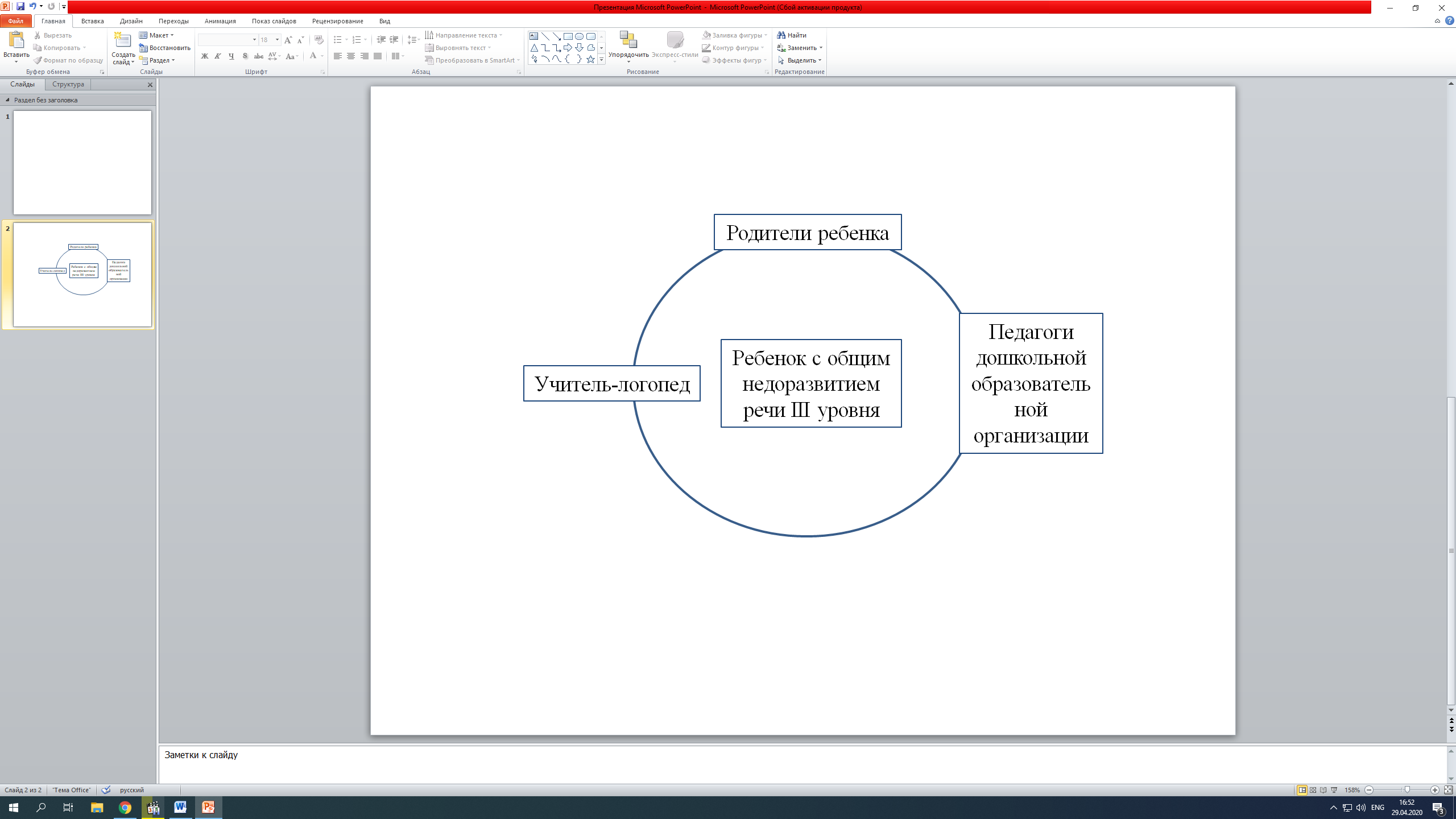 Рисунок 4.Проект по созданию лэпбуков включал три этапа реализации: Первый этап – организационный (информирование родителей о работе по развитию лексико-грамматической стороны речи детей старшего дошкольного возраста с общим недоразвитием речи III уровня, планирование деятельности с учетом запросов родителей). Второй этап – практический, включал совместные мероприятия, направленные на развитие речи детей. Третий этап – контрольно-аналитический, предполагал отслеживание количественных и качественных результатов. План-график реализации проекта представлен в таблице 1.Таблица 1Содержание проекта. Проект детей старшего дошкольного возраста с общим недоразвитием речи III уровня рассчитан на учебный год. Мероприятия проводятся 1  раз в неделю во второй половине дня. Их продолжительность 25 – 30 минут. Содержание работы над проектом распределено по трем блокам: 1. Использование лэпбука на занятиях по развитию лексико-грамматического строя речи, для того, чтобы дети ознакомились с данным пособием.2. Создание лэпбука, в качестве итогового мероприятия по лексическим темам недели.3. Работа с родителями. Работа по развитию лексико-грамматической стороны речи начиналась с логопедического обследования детей.На основе полученных результатов диагностического обследования была разработана система мероприятий, которая включала разнообразные формы совместной работы с детьми. Согласно перспективному планированию работа строилась следующим образом: на каждую неделю была обозначена лексическая тема, на протяжении которой, в ходе логопедических подгрупповых и индивидуальных занятий, происходила актуализация имеющихся знаний детей, ознакомление с новым материалом, расширение словаря, развитие навыков словообразования и словоизменения, а также развитие связной речи. Некоторые лексические темы объединялись в один лэпбук, например: «Дикие и домашние животные», «Зимующие и перелетные птицы», «Животные Севера и жарких стран», «Посуда, продукты питания».Воспитатели ежедневно закрепляли полученные знания и умения детей в ходе игр, упражнений и совместной деятельности, в непосредственно образовательной деятельности. Работа по развитию лексико-грамматической стороны речи детей  включала в себя:  беседы по лексической теме недели; дидактические игры и упражнения; чтение художественной литературы; показ презентаций; практические задания; отгадывание загадок; составление рассказа-описания, составление рассказа по сюжетной картине; викторины.В конце каждой недели проводилось итоговое мероприятие – создание лэпбука по лексической теме, которое включало в себя повторение всего пройденного материала, отгадывание загадок, вырезание картинок, выполнение дидактических и практических заданий. Таким образом, готовый лэпбук может помочь детям по своему желанию организовать информацию по изучаемой теме, лучше понять и запомнить материал.Для развития лексико-грамматической стороны речи и подбора игр для лэпбука, мы опирались на методические рекомендации Р.И. Лалаевой и Н.В. Серебряковой [4], которые включали в себя указания по формированию лексики, словоизменения, словообразования. Ниже мы рассмотрим их и подобранные дидактические игры.При проведении коррекционно-развивающей работы, формирование лексики проводилось по следующим направлениям [5]: объем словаря расширялся параллельно с расширением представлений об окружающей действительности; уточнялось значение слов; семантическая структура слова формировалась в единстве основных ее компонентов (денотативного, понятийного, коннотативного, контекстуального); проходила организация семантических полей, лексической системы; активизировался словарь, совершенствовались процессы поиска слова, перевод слова из пассивного в активный словарь.Дидактические игры и задания, предлагаемые в методике Р.И. Лалаевой и Н.В Серебряковой, которые вошли в лэпбук: «Классификация предметов по картинкам»; «Найди лишний предмет»: необходимо назвать одним словом серию картинок, а после названия обобщающего слова предлагалось назвать и другие предметы, относящиеся к той же тематической группе;  «Назови части»: предлагалось назвать части изображенного предмета, например: кот – тело, голова, лапы, когти, хвост, нос, уши, глаза, усы, шерсть; Описать изображенный предмет по картинке; Подобрать слова на вопрос «что делает?»; «Кто как ест?»; «Кто как голос подает?»; «Чье это жилище?» с одной стороны – картинки, изображающие жилища животных, с другой – изображения животных (не у своих жилищ).В процессе формирования словообразования уделялось внимание организации системы продуктивных словообразовательных моделей [5]. Для этого уточнялась связь между значением морфемы и ее знаковой формой (звучанием). Закрепление этой связи осуществлялось на основе сравнения слов с одинаковой морфемой, определении сходного значения слов с общей морфемой, выделения общей морфемы, уточнении ее значения. Заключительным этапом работы было закрепление словообразовательных моделей в процессе подобранных упражнений. Логопедическая работа также была направлена на формирование словообразования существительных, глаголов, прилагательных. Развитие словообразования различных частей речи происходило последовательно-параллельно. Проводились упражнения на образование названий детенышей животных и птиц. Задания и игровые упражнения по закреплению словообразования, вошедшие в лэпбук: игра «Назови ласково»; игра «Кто у кого?» (в процессе игры используются картинки с изображением животных и их детенышей); игра «Один – много»; игра «Как называют папу, маму и детеныша (детенышей)?»; игра «Чей хвост?».Формирование словоизменения [5]. На начальном этапе работы проводилось нормирование словоизменения в диалогической речи (на уровне словосочетания, предложения), в дальнейшем – закрепление словоизменения в связной речи. Формирование словоизменения закрепляется сначала в словосочетаниях; затем в предложениях, далее и связанной речи.Дидактические игры и задания, предлагаемые в методике Р.И. Лалаевой и Н.В Серебряковой [4], которые вошли в лэпбук: «Что без чего?»; «Кому что дадим?» (закрепление формы дательного падежа существительных по теме «Домашние и дикие животные»); «Кого мы видели?» (закрепление правильного употребления окончаний существительных винительного падежа множественного числа по теме «Дикие и домашние животные»); игра в лото «Два и пять» (закрепление формы существительных родительного падежа единственного и множественного числа); «Кто где живет?» (закрепление формы существительных предложного падежа); «Найди котенка» (закрепление и дифференциации предлогов в-, на-, под-, над). «Скажи наоборот» (закрепление дифференциации предлогов, обозначающих направление движения: в – из, на – с, к – от); «Назови ласково» (закрепление согласования прилагательного с существительным, образования уменьшительных форм прилагательных).Эффективность работы по развитию лексико-грамматической стороны речи детей старшего дошкольного возраста с общим недоразвитием речи III уровня зависит от всех участников психолого-педагогического сопровождения, в связи с этим необходимо привлечь и родителей в образовательный процесс, повышая их компетентность по данному направлению. Мы использовали следующие формы работы с родителями: родительские собрания; мастер-классы; индивидуальные беседы; консультации; выставки совместной деятельности педагогов и детей.Таким образом, реализация проекта позволит достигнуть положительных преобразований каждой категории участников. У детей развивалась лексико-грамматическая сторона речи; развивалась общая и мелкая моторика; дети получили успешный опыт взаимодействия в совместной деятельности с разными участниками (дети, родители, педагоги); получили поддержку своей творческой инициативности.У родителей повысилась компетентность в вопросах развития лексико-грамматической стороны речи; включились в педагогический процесс как равноправные партнеры; узнали перспективы развития своих детей (готовность обучения в школе, выявление индивидуальных способностей и задатков).Педагоги повысили профессиональное мастерство; регулярно обновляли предметно-пространственную среду группы; произошло повышение качества образовательной услуги.Данный проект может быть применен и в общеразвивающих группах, так как затрагивает актуальную и востребованную тему развития речи детей старшего дошкольного возраста, позволяет выстроить систему работы по развитию лексико-грамматической стороны речи, раскрыть детскую инициативность и организовать эффективное сотрудничество с семьей.После проведенной работы по развитию лексико-грамматической стороны речи у детей старшего дошкольного возраста с общим недоразвитием речи III уровня посредством проектной деятельности, нами был осуществлен контрольный эксперимент с целью определить результат коррекционной работы по развитию лексико-грамматической стороны речи.Контрольное обследование происходило по той же методике, что и на этапе констатирующего эксперимента. Результаты представлены на рисунках 5 – 7.Рисунок 5 – Обследование лексики. Рисунок 6 – Обследование грамматического стоя (словоизменение). Рисунок 7 – Обследование грамматического стоя (словообразование). В результате проведения контрольного исследования состояния лексико-грамматической стороны речи, у всех детей была выявлена положительная динамика. Данные представлены на рисунках №2-5.4. ОбсуждениеАнализ полученных данных констатирующего и контрольного этапов эксперимента, позволяет отметить эффективность проведенной коррекционной работы по развитию лексико-грамматической стороны речи у детей старшего дошкольного возраста с общим недоразвитием речи III уровня посредством проектной деятельности.Проведенный контрольный эксперимент показал повышение уровней выполнения заданий, что дает основание говорить об эффективности предложенной нами коррекционной работы. Цель нашей работы достигнута, задачи реализованы, гипотеза: «в процессе психолого-педагогического сопровождения применение проектной деятельности будет способствовать развитию лексико-грамматической стороны речи детей старшего дошкольного возраста с общим недоразвитием речи III уровня»  подтверждена. 5. ЗаключениеРазвитие лексико-грамматической стороны речи у детей с общим недоразвитием речи является одной из основных задач коррекционного обучения и воспитания. Необходимость формирования лексико-грамматических представлений у детей подчеркивали такие авторы как Т.Б. Филичева, Т.В. Туманова, Л.Н. Ефименкова, Н.С. Жукова, Л.Ф. Спирова и другие. Известно, что непременным условием становления связной устной, а в дальнейшем и письменной речи является высокий уровень сформированности лексико-грамматической стороны речи. Для наиболее полного преодоления речевого недоразвития и для успешности детей в школьном обучении необходимо развитие лексико-грамматического строя речи.В ходе экспериментальной работы по развитию лексико-грамматической стороны речи старших дошкольников с общим недоразвитием речи III уровня нами были проведены констатирующий, формирующий, контрольный эксперимент.На констатирующем этапе мы использовали методику В.М. Акименко, состоящую из двух частей: первая часть исследования состояла в изучении состояния лексического запаса. Подводя итоги констатирующего этапа, мы пришли к выводу, что ни один из детей не показал высокого уровня развития лексико-грамматической стороны речи.На основе проведенного количественного и качественного анализа результатов исследования были сделаны выводы о недостаточной развитости лексико-грамматической стороны речи у детей старшего дошкольного возраста с общим недоразвитием речи III уровня. Результаты и выводы экспериментального исследования указывают на то, что у детей старшего дошкольного возраста с общим недоразвитием речи III уровня отмечается бедность лексики, проявляются трудности при словоизменении и словообразовании.Формирующий этап, а именно коррекционная работа по развитию лексико-грамматической стороны речи у старших дошкольников с общим недоразвитием речи III уровня, проводился посредством проектной деятельности. Проект рассматривался как совместная учебно-познавательная, творческая или игровая деятельность учащихся, имеющая общую цель, согласованные методы, способы деятельности, направленная на достижение общего результата деятельности. Проектным продуктом являлись лэпбуки по пройденным лексическим темам. Занятия с использованием проектной деятельности проводились раз в неделю во второй половине дня.Проект по созданию лэпбуков включал три этапа реализации. Первый этап – организационный (информирование родителей о работе по развитию лексико-грамматической стороны речи детей старшего дошкольного возраста с общим недоразвитием речи III уровня, планирование деятельности с учетом запросов родителей). Второй этап – практический, включающий совместные мероприятия, направленные на развитие речи детей. Третий этап – контрольно-аналитический, отслеживающий количественные и качественные результаты. Содержание работы над проектом распределено по трем блокам: использование лэпбука на занятиях по развитию лексико-грамматического строя речи и в самостоятельной деятельности детей; создание лэпбука – итоговое мероприятие по лексическим темам недели; работа с родителями.На итоговом этапе нами была проведена повторная диагностика уровня развития лексико-грамматической стороны речи у детей старшего дошкольного возраста с общим недоразвитием речи III уровня. По результатам, полученным в ходе экспериментальной работы по развитию лексико-грамматической стороны речи у детей старшего дошкольного возраста с общим недоразвитием речи III уровня посредством проектной деятельности, контрольный эксперимент показал повышение уровня развития лексико-грамматической стороны речи детей. Этот факт свидетельствует о возможности использования проектной деятельности в развитии лексико-грамматической стороны речи старших дошкольников с общим недоразвитием речи III уровня. Таким образом, результаты контрольного эксперимента позволяют говорить об эффективности использования проектной деятельности в развитии лексико-грамматического строя речи детей старшего дошкольного возраста с общим недоразвитием речи III уровня.Полученные в ходе контрольного эксперимента результаты подтверждают грамотность спланированной и проведенной работы по развитию лексико-грамматической стороны речи детей старшего дошкольного возраста с общим недоразвитием речи III уровня и эффективность использования в коррекционной работе проектной деятельности, что позволяет сделать вывод о том, что цель нашей работы достигнута, задачи реализованы.Благодарности Благодарность за помощь в написании научно-исследовательской работе научному руководителю – к.п.н., доценту кафедры СПП и ПМ ЮУрГГПУ  Резниковой Елене Васильевне.Литература Федеральный государственный образовательный стандарт дошкольного образования. – М.: Перспектива, 2014.Акименко, В.М. Логопедическое обследование детей с речевыми нарушениями [Текст]  / В.М. Акименко. – Ростов н/Д: Феникс, 2001. – 77 с.Веракса, Н.Е. Проектная деятельность дошкольников [Текст]: Пособие для педагогов дошкольных учреждений / Н.Е. Веракса, А.Н. Веракса. – М.: Мозаика-Синтез, 2012. – 112 с. Лалаева, Р.И. Коррекция общего недоразвития речи у дошкольников [Текст]  / Р.И. Лалаева, Н.В Серебрякова – СПб.: Каро, 2013. – 160 с.Лалаева, Р.И. Формирование лексики и грамматического строя у дошкольников с общим недоразвитием речи [Текст] / Р. И.  Лалаева, Н.В. Серебрякова. – СПб.: СОЮЗ, 2001. – 160 с.Левина, Р.Е. Основы теории и практики логопедии [Текст]  / Р.Е. Левина. – М.: Просвещение, 1968. – 368 с.Левина, Р. Е. Характеристика общего недоразвития речи у детей [Текст]   / Р. Е. Левина// Логопедия сегодня. -2009. - №1. - С.6 - 19.Пахомова, Н.Ю. Метод учебного проекта в образовательном учреждении: пособие для учителей и студ. пед. Вузов [Текст]  / Н.Ю. Пахомова. – М.: АРКТИ, 2005. – 112 с.Филичева, Т. Б. Основы логопедии [Текст] / Т. Б. Филичева, Н. А. Чевелева, Г. В. Чиркина. – М.: Просвещение, 1989. – 223 с.Яковлева, Н.Ф. Проектная деятельность в образовательном учреждении учеб. пособие [Текст]   / Н.Ф. Яковлева.– М.: Флинта, 2014. – 144 с.I этап – подготовительныйI этап – подготовительныйI этап – подготовительныйЗадачиМероприятияСрокиПедагогическое просвещение родителей и педагоговАнкетирование родителей по проблеме развития лексико-грамматической стороны речи.Консультации «Особенности развития лексико-грамматического строя речи детей старшего дошкольного возраста с общим недоразвитием речи III уровня»,   «Лэпбук как форма совместной деятельности педагога, детей и родителей».Сентябрь – октябрь Создание условий для организации работыПодбор и приобретение необходимого материала. Изготовление дидактических игр. Подбор и изготовление демонстрационного материала по лексическим темам в соответствии с перспективным планом работы.Сентябрь – октябрь Мониторинг состояния проблемы на начальном этапе Психолого-педагогическое обследование детей.Сентябрь – октябрь Систематизация работы с детьмиРазработка перспективного плана, тематики, содержания мероприятий на учебный год.Сентябрь – октябрь II этап – основнойII этап – основнойII этап – основнойВнедрение системы работы.Организация и проведение мероприятий с детьми и родителями в рамках мастер-классов по изготовлению лэпбуков.В течение годаИндивидуальная работа с детьми. Организация и проведение индивидуальной работы с детьми, закрепление полученных навыков.В течение годаРабота с родителями и педагогамиОрганизация мастер-классов. Организация выставок изготовленных лэпбуков.  Привлечение родителей к подбору демонстрационного и дидактического материала для создания лэпбука.В течение годаIII этап – заключительныйIII этап – заключительныйIII этап – заключительныйМониторинг проекта.Психолого-педагогическое обследование детей. Анкетирование родителей. Анализ данных и графическое отображение результатов.МайПредставление итогов реализуемого проекта.Мероприятие «Выставка лэпбуков».МайОпределение перспективы проекта.Внедрение новых методических разработок в педагогическую работу.Май